Este guia pretende ajudá-lo a instalar e a ligar de forma simples a Câmara IP Bullet Compacta com Alta Resolução e Múltipla Transmissão. Para mais detalhes, consulte o manual de utilizador da Câmara IP.Ligações da Câmara                                                                       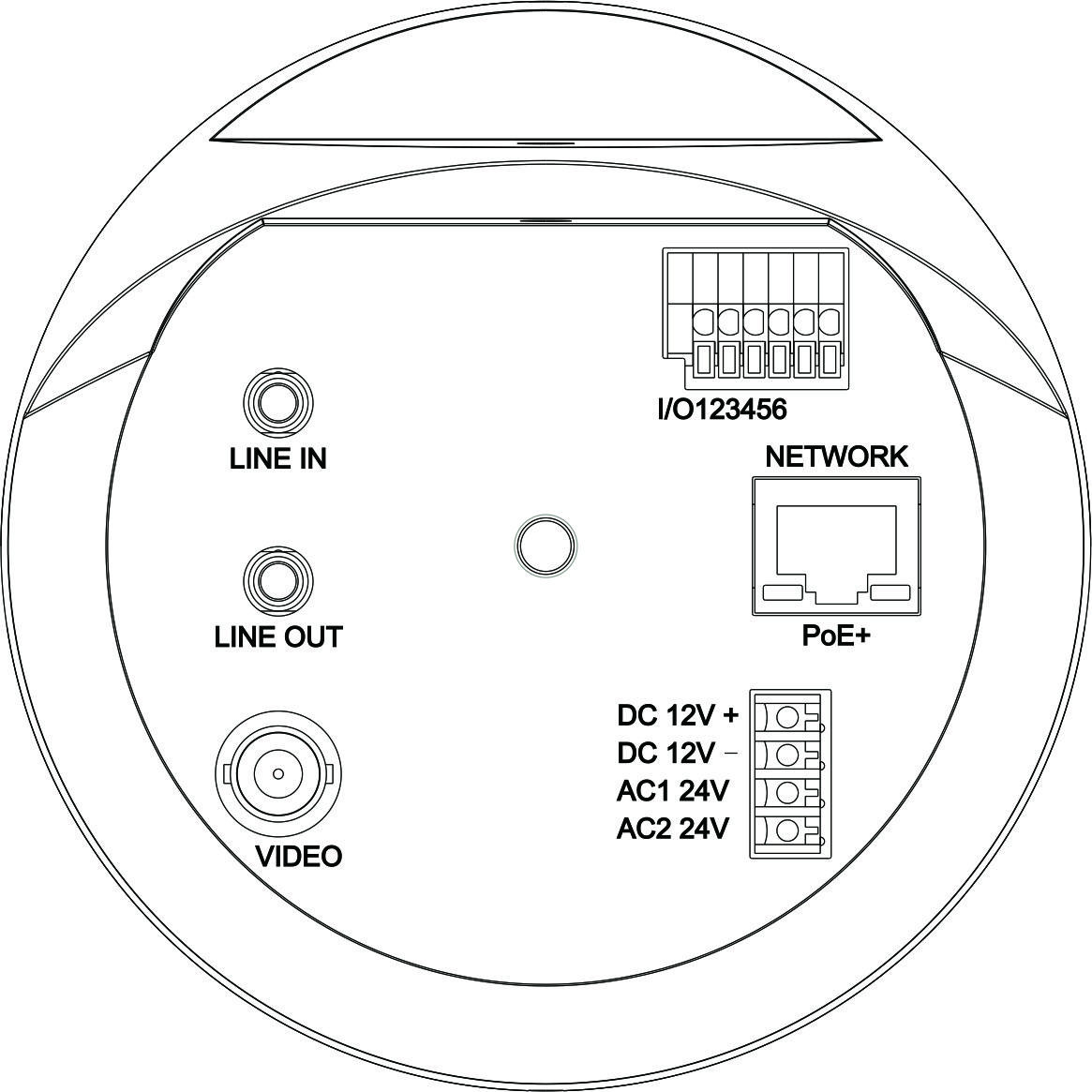 Entrada de Cartão Micro SD / Botão Padrão (para diferentes tipos de lentes)                                                          Para cada tipo de lente, as posições do Cartão Micro SD e do Botão Padrão são apresentados abaixo.Entrada de Cartão Micro SDInsira o Cartão SD na entrada do Cartão Micro SD para arquivar vídeos e instantâneos.Botão PadrãoPrima o botão com a ferramenta adequada para repor os valores do sistema.Instalação da Câmara IP							                                                    Por favor, siga as instruções abaixo para concluir a instalação da Câmara IP.Ligar a CâmaraPara ligar a Câmara IP, por favor ligue o cabo DC 12V / AC 24V ao terminal de alimentação. Alternativamente, ligue o cabo Ethernet à porta RJ-45 da câmara e ligue a outra extremidade do cabo a um switch PoE.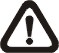 NOTA: se utilizar PoE, certifique-se que a Fonte de Alimentação do Equipamento (PSE) está ligada à rede.Ligar o Cabo EthernetLigar uma das extremidades do cabo Ethernet CAT5 à porta RJ-45 da Câmara IP e a outra extremidade do cabo ao switch de rede ou PC.NOTA: em alguns casos, quando ligar a Câmara IP directamente ao PC, pode precisar de utilizar um cabo cruzado Ethernet.NOTA: verifique o estado dos indicadores de Link e Actividade; se o LED estiver apagado, por favor verifique o estado da ligação da rede.Antes de Aceder à Câmara IP                                                                      Quando ligar a Câmara IP será automaticamente instalado um programa no seu PC. Antes de aceder à Câmara IP, por favor certifique-se que a transferência do controlo ActiveX é permitida pelos controlos ActiveX e plug-ins, ou pelas configurações de segurança definidas por padrão. Para mais detalhes, por favor consulte o manual de utilizador da Câmara IP.Acesso ao Sistema da Câmara IP							                                                        O endereço IP padrão da Câmara IP é: 192.168.0.250. Assim, para aceder ao IP da Câmara pela primeira vez, configure no PC o endereço IP como: 192.168.0.XXX; por exemplo:Endereço IP: 192.168.0.100Subnet Mask: 255.255.255.0ID de Acesso ao Sistema & Palavra-PasseDigite o endereço IP da Câmara IP na barra URL do browser que habitualmente utiliza e prima “Enter”.Introduza o nome do utilizador padrão (Admin) e a palavra-passe (1234) no campo específico. O nome do utilizador é sensível a maiúsculas.Instalar o controlo ActiveXDepois de ligar a Câmara IP, o pedido para instalação do controlo ActiveX irá aparecer por baixo da barra URL do browser.Clique no botão direito do mouse na barra de informações e prima “Instalar controlo ActiveX …” para permitir a sua instalação.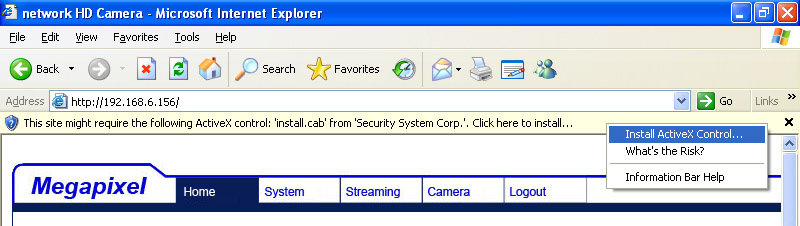 Na janela de aviso de segurança que irá aparecer, prima “Instalar” para iniciar a transferência do software DC Viewer no PC.Prima “Finish” quando a instalação do DC Viewer estiver completa.Visualização no Browser							                                              A página principal do interface de utilizador da Câmara IP é apresentado abaixo. Por favor note que os botões de funções variam de acordo com o modelo da câmara.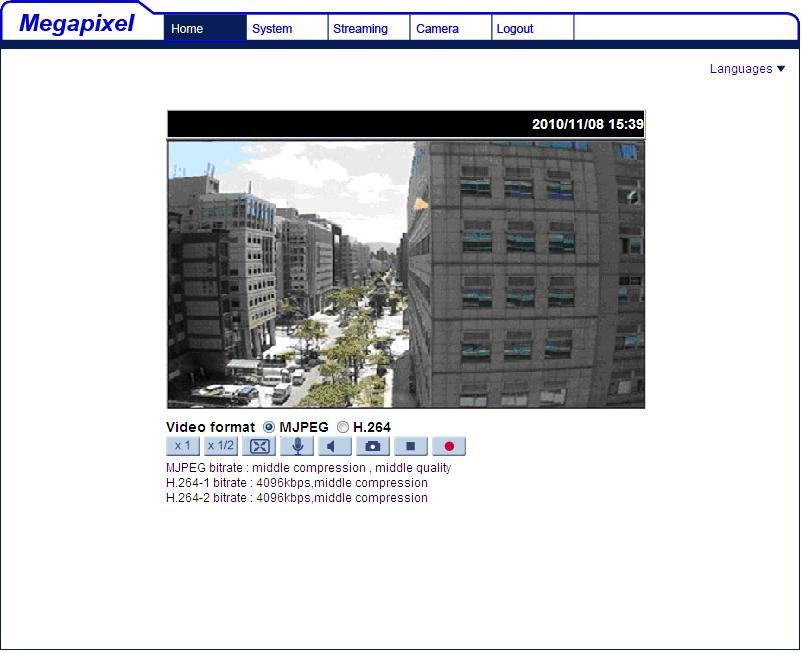 Câmara IP Bullet CompactaAlta Resolução e Múltipla TransmissãoGuia de Instalação RápidaVer. 1.1LigaçõesDefiniçõesDefiniçõesDefiniçõesDefiniçõesLINHA DE ENTRADA & LINHA DE SAÍDATransmissão Áudio de duas viasTransmissão Áudio de duas viasTransmissão Áudio de duas viasTransmissão Áudio de duas viasVÍDEO (Ligação BNC)Saída para vídeo Saída para vídeo Saída para vídeo Saída para vídeo Alarme I/O e RS4851Entrada −4Saída +Alarme I/O e RS4852Entrada +5D +Alarme I/O e RS4853Saída −6D −REDE PoEPara cabo Ethernet e ligação PSEPara cabo Ethernet e ligação PSEPara cabo Ethernet e ligação PSEPara cabo Ethernet e ligação PSELEDs de RedeIndicador de actividade e ligação à redeIndicador de actividade e ligação à redeIndicador de actividade e ligação à redeIndicador de actividade e ligação à redeDC 12V +Ligação DC 12V e AC 24VLigação DC 12V e AC 24VLigação DC 12V e AC 24VLigação DC 12V e AC 24VDC 12V −Ligação DC 12V e AC 24VLigação DC 12V e AC 24VLigação DC 12V e AC 24VLigação DC 12V e AC 24VAC1 24VLigação DC 12V e AC 24VLigação DC 12V e AC 24VLigação DC 12V e AC 24VLigação DC 12V e AC 24VAC2 24VLigação DC 12V e AC 24VLigação DC 12V e AC 24VLigação DC 12V e AC 24VLigação DC 12V e AC 24V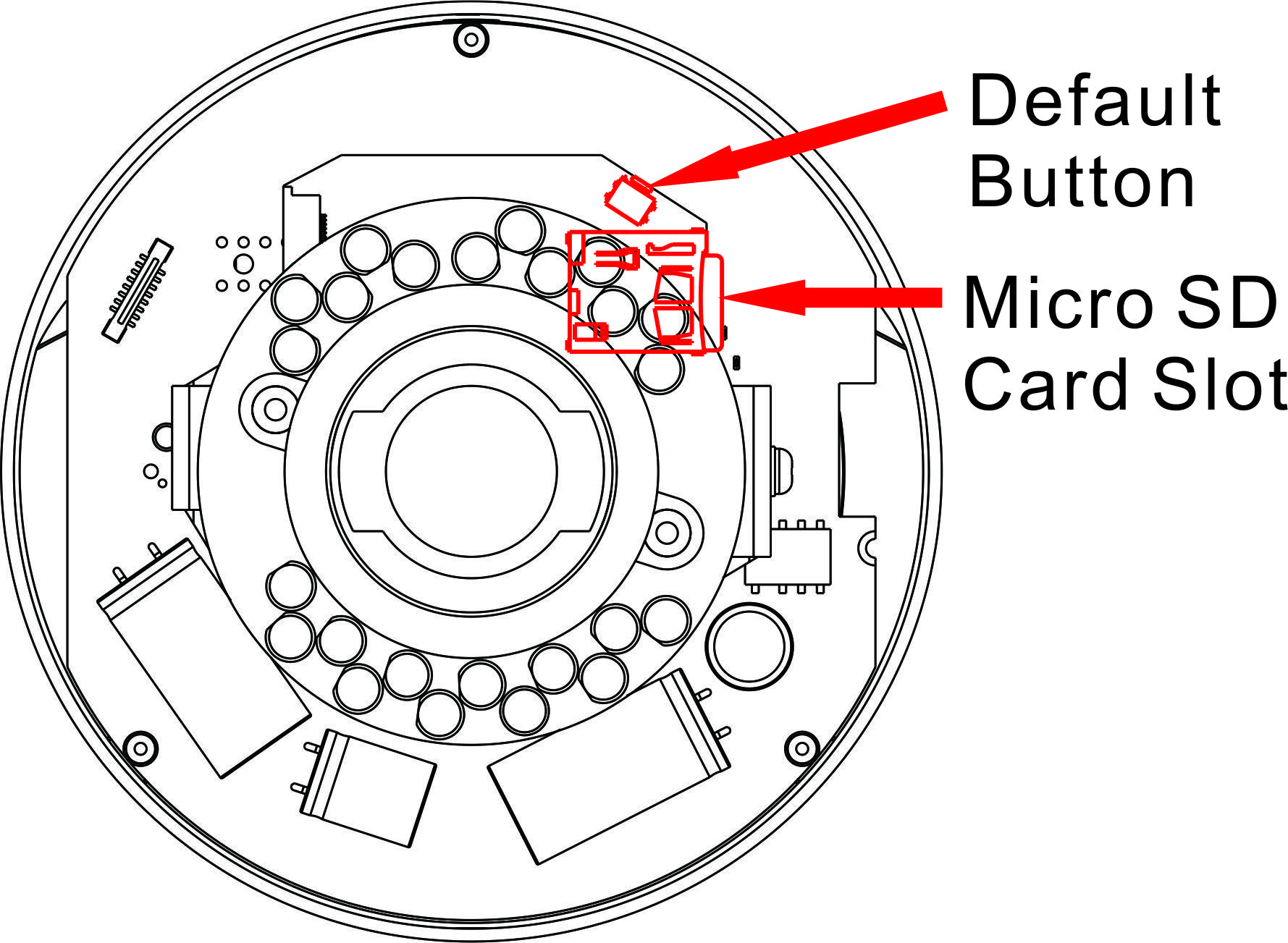 Lentes Zoom 3x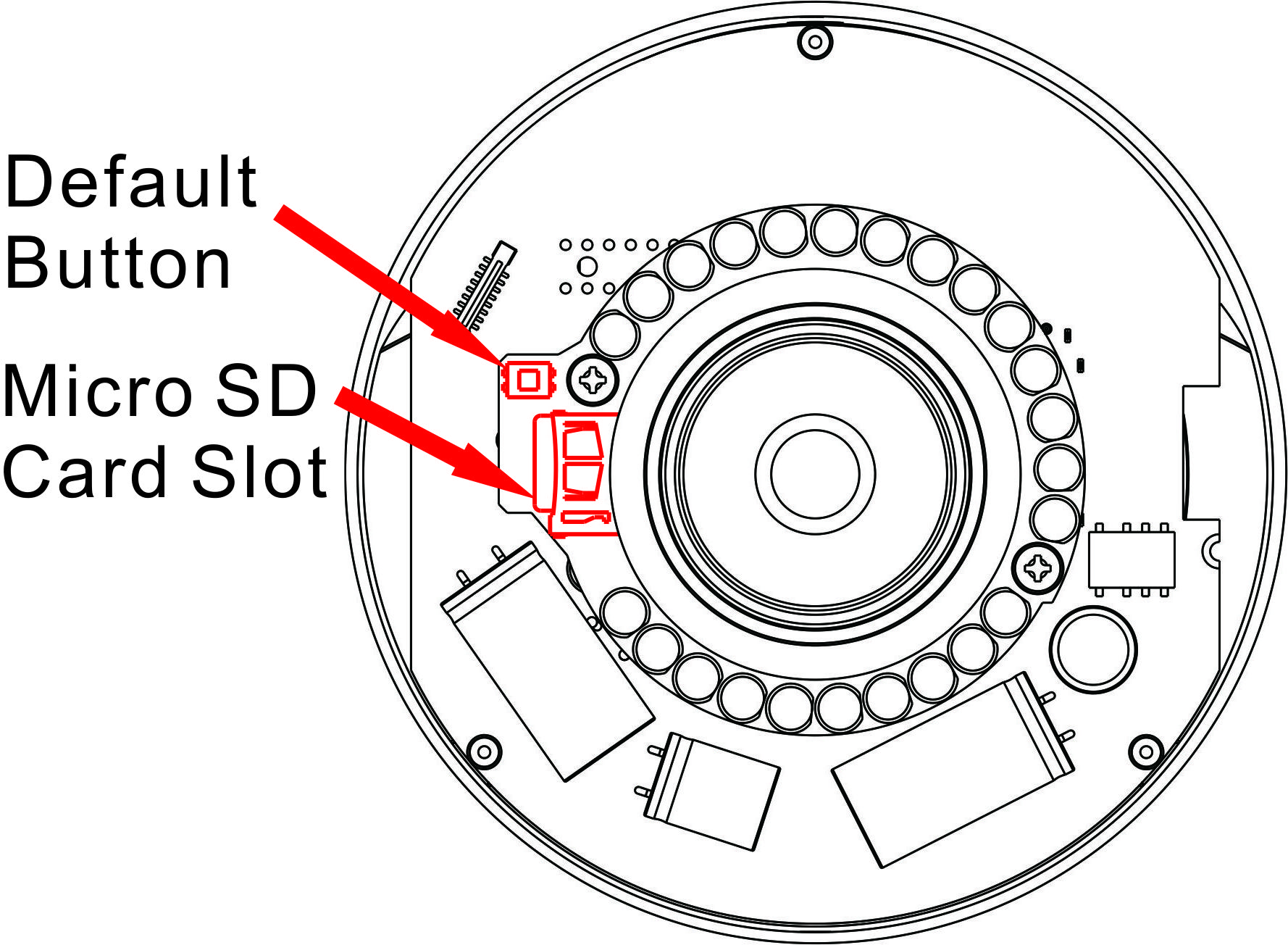 Lentes Board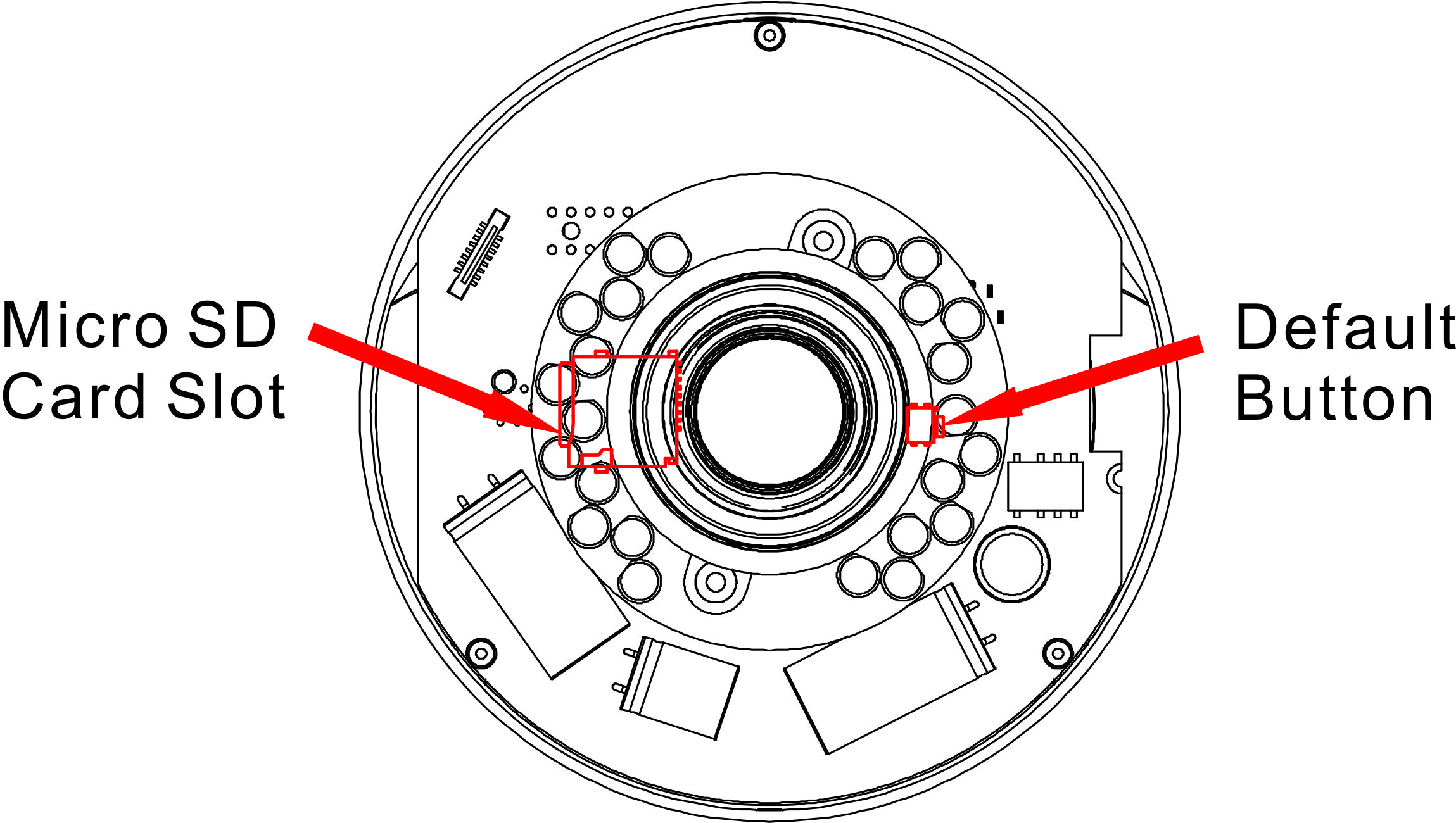 Lentes Vari-focal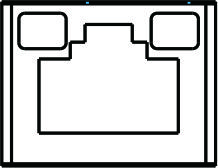 Luz Verde de Link indica uma boa ligação à rede.Luz de Actividade Laranja e a piscar indica actividade na rede.Configurações dos Controlos ActiveX e Plug-insNíveis de Segurança da InternetPasso 1:	Inicie o Internet Explorer (IE).Passo 2:	Seleccione <Tools> a partir do menu 	principal do browser. A seguir clique <Internet 	Options>.Passo 3:	Clique em <Security> e seleccione	“Internet”, a seguir clique <Custom level> 	para alterar as configurações ActiveX.Passo 4:	Defina os itens “Controlos ActiveX e 	plug-ins” para <Prompt> ou <Enable>.Passo 1:	Inicie o IE.Passo 2:	Seleccione <Tools> a partir do menu principal 	do browser. A seguir clique <Internet Options>.Passo 3:	Clique em <Security> e seleccione “Internet.”Passo 4:	Descendo a página, prima “Default Level” e 	clique “OK” para confirmar as definições. Feche 	a janela do browser e abra mais tarde uma 	nova para aceder à Câmara IP.